МИНПРОСВЕЩЕНИЯ РОССИИфедеральное государственное бюджетное образовательное учреждение высшего образования"Амурский гуманитарно-педагогический государственный университет"(ФГБОУ ВО "АмГПГУ")Дальневосточный региональный учебно-методический центр высшего профессионального образованияИНФОРМАЦИОННОЕ ПИСЬМОУважаемые коллеги!ФГБОУ ВО «Амурский гуманитарно-педагогический государственный университет» приглашает Вас принять участие во III Всероссийской (национальной) научно-практической конференции«Региональная Россия: история и современность»(11 декабря 2020 г.)К участию в научно-практической конференции приглашаются преподаватели, аспиранты и студенты вузов, учителя общеобразовательных учреждений различных уровней и типов, сотрудники НИИ и академических институтов, представители администраций муниципальных образований и субъектов РФ и другие заинтересованные лица. Возможно участие в конференции в режиме онлайн.Согласно действующим ФГОС ВО и ФГОС ВО (3++), апробация результатов научно-исследовательской деятельности на национальных конференциях является обязательной для научных руководителей аспирантов и руководителей научного содержания магистратуры.Направления работы конференции:Современные проблемы и практики образования в регионах России.Социально-экономическое развитие регионов РФ: история и современность.Демографические проблемы регионов РФ и межнациональное (межконфессиональное) взаимодействие.Промышленное и инновационное развитие регионов: вызовы современности, проблемы и решения.Проблемы и состояние государственного управления субъектами федерации и муниципалитетами и самоуправления в России.Русский язык в мультикультурном пространстве.Состояние регионального биоразнообразия и проблемы его сохранения.Развитие и состояние сельского хозяйства в регионах России.Охрана окружающей среды, безопасность жизнедеятельности и здоровье населения в регионах РФ.По итогам конференции будут вручены сертификаты слушателей или участников и опубликован сборник статей. Для участия в конференции необходимо до 16 декабря 2020 г. пройти электронную регистрацию на сайте АмГПГУ http://www.amgpgu.ru/formReg/ Для публикации в сборнике материалов конференции необходимо к регистрационной форме прикрепить:файл статьи (приложение 1);сопроводительное письмо (приложение 2);квитанцию об оплате.Организационный  взнос за участие в конференции с публикацией объемом от 4 до 8 стр. - 500 рублей за статью. Статьи будут опубликованы в электронном сборнике материалов и размещены на сайте ФГБОУ ВО «АмГПГУ» http://www.amgpgu.ru. Электронный сборник будет зарегистрирован в Информрегистре, размещен в Российской научной электронной библиотеке eLIBRARY.ru и включен в РИНЦ.Сборник будет размещен на сайте АмГПГУ и загружен в РИНЦ не позднее 28.12.2020 года. Обращаем ваше внимание, что срок обработки материалов в eLIBRARY.ru составляет 1 месяц с момента загрузки.Оргкомитет: 681000, г. Комсомольск-на-Амуре, ул. Кирова 17, корп. 2, ауд. 138.Управление научных исследований.Начальник УНИ, канд. биол. наук, Сафонова Екатерина Валерьевна т. 8-924-227-67-75, ask@amgpgu.ruСпециалист ОНС, Мирошниченко Оксана Геннадьевна, т. 89242270114, mirok-g@mail.ruБлагодарим за сотрудничество!БАНКОВСКИЕ РЕКВИЗИТЫ:Получатель платежа: ФГБОУ ВО «Амурский гуманитарно-педагогический государственный университет»ИНН 2727000776; КПП 270301001; ОКПО 02079170; ОКВЭД 80.30.1; ОКАТО 08409000000; ОГРН 1022700514737; ОКТМО 08709000001 (8-мизначный: 08709000), УИН 0Адрес: . Комсомольск-на-Амуре, ул. Кирова, дом 17, корпус 2Банк: УФК   по   Хабаровскому  краю  (ФГБОУ ВО «АмГПГУ» ЛС 20226Х63990) Р/с 40501810700002000002 Отделение Хабаровск г. Хабаровск, БИК 040813001 
КБК 00000000000000000130Возможно осуществление оплаты через терминалы или Сбербанк-онлайн (личный кабинет) (опция «Оплата товаров и услуг», для выбора организации достаточно ввести в поисковую строку номер  ИНН 2727000776), На платежном поручении в графе назначения платежа делается пометка: «Конференция Региональная Россия», ФИО.Внимание!!! Возможные изменения и дополнительная информация будет размещена на сайте в разделе конференций: http://www.amgpgu.ru/activity/scinsce/conference/our/  Приложение 1 Требования к оформлению материалов:Оформление материалов для публикации должно соответствовать следующим требованиям:Статья должна включать следующие структурные части:индекс универсальной десятичной классификации (УДК);инициалы и фамилии авторов;заголовок (название) статьи (не более 150 знаков с пробелами);сведения об авторах, включая место работы всех авторов, и контактную информацию для переписки (в случае нескольких авторов допустимо указание одного электронного адреса);ключевые слова (не менее 5 слов/словосочетаний)аннотация (объем аннотации должен составлять от 300 до 1000 знаков с пробелами, в аннотации следует отразить основное содержание статьи);текст статьи;пристатейный библиографический список (не менее 3-х, не более 10 источников).Текст статьи должен быть выполнен шрифтом Times New Roman, кегль 12, интервал – 1.5, отступ в начале абзаца – 1,25 см, поля – 2,5 см со всех сторон, выравнивание – по ширине. Отсылки к литературе оформляются в квадратных скобках с указанием номера источника в списке литературы. Список использованной литературы составляется в алфавитном порядке. Литература оформляется в соответствии с образцом оформления.Все таблицы, диаграммы и рисунки должны быть пронумерованы и иметь название; в тексте должны содержаться соответствующие ссылки. Таблицы и иллюстрации должны быть размещены в тексте после первого их упоминания. Таблицы в тексте должны иметь сквозную нумерацию. Таблицы должны быть выполнены в MS Office Word. Рисунки, схемы, диаграммы должны иметь единую нумерацию. Не допускается более пяти единиц иллюстративного материала на одну статью. Компоненты схем должны быть сгруппированы. Диаграммы должны иметь полноценные легенды, название диаграммы указывается только внизу, вместе с номером рисунка. Рисунки, схемы и диаграммы должны быть сгруппированы с названием в один объект. Обтекание итогового объекта устанавливается вокруг рамки. Для оформления статьи авторам необходимо придерживаться образца оформления.Все статьи проверяются на наличие плагиата в системе «Антиплагиат». Оригинальность статьи должна составлять не менее 70%. Статьи, не соответствующие критериям, отправляются автору на доработку или отклоняются. Образец оформленияУДКИванов И.И.1, Петров П.П.2 НАЗВАНИЕ СТАТЬИ ПРОПИСНЫМИ БУКВАМИ1ФГБОУ ВО «Амурский гуманитарно-педагогическийгосударственный университет»,г. Комсомольск-на-Амуре, Россия, ivanov@ya.ru2ФГБОУ ВО «Тихоокеанский государственный университет»,г. Хабаровск, Россия, petrov@ya.ruКлючевые слова:  не менее 5 слов (словосочетаний)Аннотация. Текст аннотации объемом от 300 до 1000 знаков с пробелами, в аннотации следует отразить основное содержание статьи.Основной текст статьи. Основной текст статьи. Основной текст статьи. Основной текст статьи. Основной текст статьи. Основной текст статьи [1; 3]. Основной текст статьи. Основной текст статьи. Основной текст статьи. Основной текст статьи. Основной текст статьи. Основной текст статьи. Основной текст статьи. Основной текст статьи. Основной текст статьи. Основной текст статьи. Основной текст статьи. Основной текст статьи (табл. 1). Основной текст статьи. Таблица 1 – Название таблицыОсновной текст статьи. Основной текст статьи. Основной текст статьи. Основной текст статьи. Основной текст статьи. Основной текст статьи. Основной текст статьи. Основной текст статьи. Основной текст статьи. Основной текст статьи. Основной текст статьи. Основной текст статьи. Основной текст статьи [2; 4]. Основной текст статьи. Основной текст статьи. Основной текст статьи. Основной текст статьи. Основной текст статьи. Основной текст статьи. Основной текст статьи. Основной текст статьи. Основной текст статьи. Основной текст статьи (рис. 1). Основной текст статьи. Основной текст статьи. Основной текст статьи. 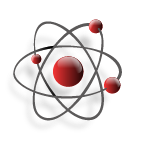 Список литературы1.	Бородина, О. В. Этика педагогического общения : учебное пособие. Ч. 2. / О. В. Бородина – Липецк: ЛГПУ им. П.П. Семенова-Тян-Шанского, 2016. – 67 с.   2.	Введенская, Л. А. Русский язык и культура речи : учебное пособие для вузов / Л. А. Введенская, Л. Г. Павлова, Е. Ю. Кашаева. – Ростов-на-Дону: Феникс, 2001. – 544 с. – Текст : непосредственный.3.	Концепция духовно-нравственного воспитания российских школьников и программа воспитания и социализации как компоненты основной образовательной программы. – Текст : электронный // Информационно-диагностический центр управления образования администрации городского округа Семеновский : [сайт]. – 2020. – URL: https://semidc.edusite.ru/DswMedia/koncepciyadux-nravvospitpdf.pdf (Дата обращения 27.12.2019)4.	Вифлеемский, А. Проблемы экономики образования России / А. Вифлеемский. – Текст : непосредственный // Народное образование. – 2004. – №6. – С. 26-38. 5.	Науменкова, К. В. Становление правосознания России / К. В. Науменкова. – Текст : электронный // Вопросы современного права: материалы международной заочной научно-практической конференции (5 марта 2012 г.). – Новосибирск: СибАК, 2012. – С. 132-136. – URL: https://sibac.info/sites/default/files/archive/2012/yurisprudenciya_05.03.2012.pdf (дата обращения: 27.11.2019).Приложение 2СОПРОВОДИТЕЛЬНОЕ ПИСЬМО*Настоящим письмом гарантируем, что опубликование статьи «_____________________________», __________________________________________________       название                                                                                                                            ФИО авторов в сборнике материалов III Всероссийской (национальной) научно-практической конференции «Региональная Россия: история и современность» не нарушает ничьих авторских прав. Автор (авторы) передает на неограниченный срок издательству ФГБОУ ВО «АмГПГУ» неисключительные права на использование научной статьи путем размещения полнотекстовых версий статей на Интернет-сайте ФГБОУ ВО «АмГПГУ» и ЭБС. Автор (авторы) несет ответственность за неправомерное использование в научной статье объектов интеллектуальной собственности, объектов авторского права в полном объеме в соответствии с действующим законодательством РФ.Автор (авторы) подтверждает, что направляемая статья нигде ранее не была опубликована, не направлялась и не будет направляться для опубликования в другие научные издания.Автор (авторы) согласен на обработку в соответствии со ст.6 Федерального закона «О персональных данных» от 27.07.2006 г. №152-ФЗ своих персональных данных, а именно: фамилия, имя, отчество, ученая степень, ученое звание, должность, место(а) работы и/или обучения, контактная информация по месту работы и/или обучения, в целях опубликования представленной статьи в сборнике конференции.Автор (авторы) гарантирует, что материалы направляемой статьи не содержат информацию, составляющую государственную, коммерческую или иную охраняемую законодательством РФ тайну, и несет самостоятельную ответственность за содержание подобной информации в статье.Дата				Подпись авторов*				Ф.И.О. авторов*Файл сопроводительного письма направляется в подписанном и сканированном виде. Колонка 1Колонка 2Колонка 3Колонка 4Колонка 5Строка 11234Строка 24321